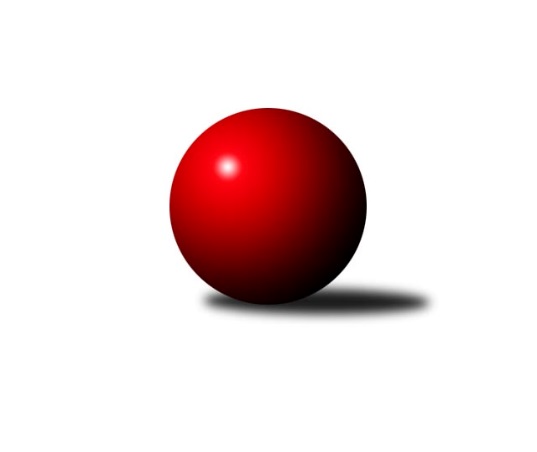 Č.3Ročník 2023/2024	9.6.2024 OP Jindřichův Hradec 2023/2024Statistika 3. kolaTabulka družstev:		družstvo	záp	výh	rem	proh	skore	sety	průměr	body	plné	dorážka	chyby	1.	TJ Centropen Dačice F	2	2	0	0	10.0 : 2.0 	(11.0 : 5.0)	1629	4	1132	497	35.5	2.	TJ Nová Včelnice B	3	2	0	1	12.0 : 6.0 	(14.0 : 10.0)	1549	4	1110	439	46	3.	TJ Sokol Slavonice D	2	1	1	0	9.0 : 3.0 	(11.0 : 5.0)	1622	3	1162	461	47.5	4.	TJ Tatran Lomnice nad Lužnicí B	2	1	1	0	7.0 : 5.0 	(9.0 : 7.0)	1599	3	1126	473	43.5	5.	TJ Kunžak C	2	1	0	1	6.0 : 6.0 	(7.5 : 8.5)	1570	2	1142	428	49	6.	TJ Sokol Slavonice C	2	0	0	2	3.0 : 9.0 	(7.0 : 9.0)	1580	0	1134	446	42	7.	TJ Slovan Jindřichův Hradec B	3	0	0	3	1.0 : 17.0 	(4.5 : 19.5)	1418	0	1036	381	66.3Tabulka doma:		družstvo	záp	výh	rem	proh	skore	sety	průměr	body	maximum	minimum	1.	TJ Sokol Slavonice D	2	1	1	0	9.0 : 3.0 	(11.0 : 5.0)	1622	3	1650	1594	2.	TJ Centropen Dačice F	1	1	0	0	6.0 : 0.0 	(7.0 : 1.0)	1628	2	1628	1628	3.	TJ Tatran Lomnice nad Lužnicí B	1	1	0	0	4.0 : 2.0 	(5.0 : 3.0)	1550	2	1550	1550	4.	TJ Nová Včelnice B	2	1	0	1	7.0 : 5.0 	(8.5 : 7.5)	1606	2	1626	1585	5.	TJ Kunžak C	0	0	0	0	0.0 : 0.0 	(0.0 : 0.0)	0	0	0	0	6.	TJ Sokol Slavonice C	1	0	0	1	2.0 : 4.0 	(4.0 : 4.0)	1596	0	1596	1596	7.	TJ Slovan Jindřichův Hradec B	1	0	0	1	1.0 : 5.0 	(2.5 : 5.5)	1435	0	1435	1435Tabulka venku:		družstvo	záp	výh	rem	proh	skore	sety	průměr	body	maximum	minimum	1.	TJ Nová Včelnice B	1	1	0	0	5.0 : 1.0 	(5.5 : 2.5)	1492	2	1492	1492	2.	TJ Centropen Dačice F	1	1	0	0	4.0 : 2.0 	(4.0 : 4.0)	1629	2	1629	1629	3.	TJ Kunžak C	2	1	0	1	6.0 : 6.0 	(7.5 : 8.5)	1570	2	1629	1511	4.	TJ Tatran Lomnice nad Lužnicí B	1	0	1	0	3.0 : 3.0 	(4.0 : 4.0)	1648	1	1648	1648	5.	TJ Sokol Slavonice D	0	0	0	0	0.0 : 0.0 	(0.0 : 0.0)	0	0	0	0	6.	TJ Sokol Slavonice C	1	0	0	1	1.0 : 5.0 	(3.0 : 5.0)	1563	0	1563	1563	7.	TJ Slovan Jindřichův Hradec B	2	0	0	2	0.0 : 12.0 	(2.0 : 14.0)	1409	0	1436	1382Tabulka podzimní části:		družstvo	záp	výh	rem	proh	skore	sety	průměr	body	doma	venku	1.	TJ Centropen Dačice F	2	2	0	0	10.0 : 2.0 	(11.0 : 5.0)	1629	4 	1 	0 	0 	1 	0 	0	2.	TJ Nová Včelnice B	3	2	0	1	12.0 : 6.0 	(14.0 : 10.0)	1549	4 	1 	0 	1 	1 	0 	0	3.	TJ Sokol Slavonice D	2	1	1	0	9.0 : 3.0 	(11.0 : 5.0)	1622	3 	1 	1 	0 	0 	0 	0	4.	TJ Tatran Lomnice nad Lužnicí B	2	1	1	0	7.0 : 5.0 	(9.0 : 7.0)	1599	3 	1 	0 	0 	0 	1 	0	5.	TJ Kunžak C	2	1	0	1	6.0 : 6.0 	(7.5 : 8.5)	1570	2 	0 	0 	0 	1 	0 	1	6.	TJ Sokol Slavonice C	2	0	0	2	3.0 : 9.0 	(7.0 : 9.0)	1580	0 	0 	0 	1 	0 	0 	1	7.	TJ Slovan Jindřichův Hradec B	3	0	0	3	1.0 : 17.0 	(4.5 : 19.5)	1418	0 	0 	0 	1 	0 	0 	2Tabulka jarní části:		družstvo	záp	výh	rem	proh	skore	sety	průměr	body	doma	venku	1.	TJ Tatran Lomnice nad Lužnicí B	0	0	0	0	0.0 : 0.0 	(0.0 : 0.0)	0	0 	0 	0 	0 	0 	0 	0 	2.	TJ Sokol Slavonice D	0	0	0	0	0.0 : 0.0 	(0.0 : 0.0)	0	0 	0 	0 	0 	0 	0 	0 	3.	TJ Centropen Dačice F	0	0	0	0	0.0 : 0.0 	(0.0 : 0.0)	0	0 	0 	0 	0 	0 	0 	0 	4.	TJ Kunžak C	0	0	0	0	0.0 : 0.0 	(0.0 : 0.0)	0	0 	0 	0 	0 	0 	0 	0 	5.	TJ Slovan Jindřichův Hradec B	0	0	0	0	0.0 : 0.0 	(0.0 : 0.0)	0	0 	0 	0 	0 	0 	0 	0 	6.	TJ Nová Včelnice B	0	0	0	0	0.0 : 0.0 	(0.0 : 0.0)	0	0 	0 	0 	0 	0 	0 	0 	7.	TJ Sokol Slavonice C	0	0	0	0	0.0 : 0.0 	(0.0 : 0.0)	0	0 	0 	0 	0 	0 	0 	0 Zisk bodů pro družstvo:		jméno hráče	družstvo	body	zápasy	v %	dílčí body	sety	v %	1.	Vladimír Klíma 	TJ Nová Včelnice B 	2	/	2	(100%)	4	/	4	(100%)	2.	Pavlína Matoušková 	TJ Sokol Slavonice D 	2	/	2	(100%)	4	/	4	(100%)	3.	Lubomír Náměstek 	TJ Centropen Dačice F 	2	/	2	(100%)	4	/	4	(100%)	4.	Jakub Neuvirt 	TJ Centropen Dačice F 	2	/	2	(100%)	4	/	4	(100%)	5.	Marek Baštýř 	TJ Tatran Lomnice nad Lužnicí B 	2	/	2	(100%)	3	/	4	(75%)	6.	Marie Kudrnová 	TJ Kunžak C 	2	/	2	(100%)	3	/	4	(75%)	7.	Jan Slipka 	TJ Tatran Lomnice nad Lužnicí B 	2	/	2	(100%)	3	/	4	(75%)	8.	Radka Burianová 	TJ Kunžak C 	2	/	2	(100%)	2.5	/	4	(63%)	9.	Jiří Hembera 	TJ Nová Včelnice B 	2	/	3	(67%)	3.5	/	6	(58%)	10.	Martin Kovalčík 	TJ Nová Včelnice B 	2	/	3	(67%)	3	/	6	(50%)	11.	Kateřina Matoušková 	TJ Sokol Slavonice D 	1	/	1	(100%)	2	/	2	(100%)	12.	Šarlota Tyšerová 	TJ Nová Včelnice B 	1	/	1	(100%)	1.5	/	2	(75%)	13.	František Běhůnek 	TJ Sokol Slavonice D 	1	/	1	(100%)	1	/	2	(50%)	14.	František Žampa 	TJ Sokol Slavonice C 	1	/	1	(100%)	1	/	2	(50%)	15.	Martin Novák 	TJ Slovan Jindřichův Hradec B 	1	/	1	(100%)	1	/	2	(50%)	16.	Lucie Kvapilová 	TJ Sokol Slavonice D 	1	/	2	(50%)	3	/	4	(75%)	17.	Roman Bureš 	TJ Sokol Slavonice C 	1	/	2	(50%)	3	/	4	(75%)	18.	Ondřej Kubeš 	TJ Sokol Slavonice C 	1	/	2	(50%)	3	/	4	(75%)	19.	Stanislav Musil 	TJ Centropen Dačice F 	1	/	2	(50%)	2	/	4	(50%)	20.	Jan Faktor 	TJ Tatran Lomnice nad Lužnicí B 	1	/	2	(50%)	2	/	4	(50%)	21.	Jiří Malínek 	TJ Centropen Dačice F 	1	/	2	(50%)	1	/	4	(25%)	22.	Stanislav Neugebauer 	TJ Nová Včelnice B 	1	/	3	(33%)	2	/	6	(33%)	23.	Jakub Vitoul 	TJ Tatran Lomnice nad Lužnicí B 	0	/	1	(0%)	1	/	2	(50%)	24.	Petra Böhmová 	TJ Sokol Slavonice D 	0	/	1	(0%)	1	/	2	(50%)	25.	Marcela Chramostová 	TJ Kunžak C 	0	/	1	(0%)	1	/	2	(50%)	26.	Milan Holický 	TJ Slovan Jindřichův Hradec B 	0	/	1	(0%)	1	/	2	(50%)	27.	Martin Mikeš 	TJ Tatran Lomnice nad Lužnicí B 	0	/	1	(0%)	0	/	2	(0%)	28.	Jaroslav Vrzal 	TJ Slovan Jindřichův Hradec B 	0	/	1	(0%)	0	/	2	(0%)	29.	Martin Janák 	TJ Sokol Slavonice C 	0	/	1	(0%)	0	/	2	(0%)	30.	Milena Berková 	TJ Kunžak C 	0	/	1	(0%)	0	/	2	(0%)	31.	Martin Jahoda 	TJ Sokol Slavonice C 	0	/	1	(0%)	0	/	2	(0%)	32.	Simona Sklenárová 	TJ Sokol Slavonice D 	0	/	1	(0%)	0	/	2	(0%)	33.	Stanislav Koros 	TJ Slovan Jindřichův Hradec B 	0	/	1	(0%)	0	/	2	(0%)	34.	Jovana Vilímková 	TJ Kunžak C 	0	/	2	(0%)	1	/	4	(25%)	35.	Marie Škodová 	TJ Slovan Jindřichův Hradec B 	0	/	2	(0%)	1	/	4	(25%)	36.	Josef Lískovec 	TJ Slovan Jindřichův Hradec B 	0	/	2	(0%)	0.5	/	4	(13%)	37.	Lenka Pudilová 	TJ Slovan Jindřichův Hradec B 	0	/	3	(0%)	1	/	6	(17%)Průměry na kuželnách:		kuželna	průměr	plné	dorážka	chyby	výkon na hráče	1.	TJ Kunžak, 1-2	1616	1134	482	37.5	(404.1)	2.	TJ Nová Včelnice, 1-2	1600	1160	440	44.3	(400.2)	3.	TJ Sokol Slavonice, 1-4	1592	1128	463	45.7	(398.0)	4.	Lomnice n.L., 1-2	1530	1106	424	49.0	(382.6)	5.	TJ Centropen Dačice, 1-4	1505	1074	431	58.5	(376.3)	6.	TJ Jindřichův Hradec, 1-2	1463	1054	409	53.0	(365.9)Nejlepší výkony na kuželnách:TJ Kunžak, 1-2TJ Kunžak C	1620	2. kolo	Radka Burianová 	TJ Kunžak C	441	2. koloTJ Sokol Slavonice D	1613	2. kolo	Pavlína Matoušková 	TJ Sokol Slavonice D	428	2. kolo		. kolo	Petra Böhmová 	TJ Sokol Slavonice D	409	2. kolo		. kolo	Libuše Hanzalíková 	TJ Kunžak C	408	2. kolo		. kolo	Marie Kudrnová 	TJ Kunžak C	392	2. kolo		. kolo	Kateřina Matoušková 	TJ Sokol Slavonice D	389	2. kolo		. kolo	František Běhůnek 	TJ Sokol Slavonice D	387	2. kolo		. kolo	Jovana Vilímková 	TJ Kunžak C	379	2. koloTJ Nová Včelnice, 1-2TJ Kunžak C	1629	1. kolo	Radka Burianová 	TJ Kunžak C	439	1. koloTJ Nová Včelnice B	1626	1. kolo	Jiří Hembera 	TJ Nová Včelnice B	433	3. koloTJ Nová Včelnice B	1585	3. kolo	Roman Bureš 	TJ Sokol Slavonice C	425	3. koloTJ Sokol Slavonice C	1563	3. kolo	Martin Kovalčík 	TJ Nová Včelnice B	423	1. kolo		. kolo	Marie Kudrnová 	TJ Kunžak C	414	1. kolo		. kolo	Vladimír Klíma 	TJ Nová Včelnice B	413	1. kolo		. kolo	Jiří Hembera 	TJ Nová Včelnice B	407	1. kolo		. kolo	Marcela Chramostová 	TJ Kunžak C	407	1. kolo		. kolo	Vladimír Klíma 	TJ Nová Včelnice B	394	3. kolo		. kolo	Martin Kovalčík 	TJ Nová Včelnice B	394	3. koloTJ Sokol Slavonice, 1-4TJ Sokol Slavonice D	1650	1. kolo	Marek Baštýř 	TJ Tatran Lomnice nad Lužnicí B	465	1. koloTJ Tatran Lomnice nad Lužnicí B	1648	1. kolo	Ondřej Kubeš 	TJ Sokol Slavonice C	454	2. koloTJ Centropen Dačice F	1629	2. kolo	Pavlína Matoušková 	TJ Sokol Slavonice D	449	1. koloTJ Sokol Slavonice C	1596	2. kolo	Lucie Kvapilová 	TJ Sokol Slavonice D	445	1. koloTJ Sokol Slavonice D	1594	3. kolo	Jakub Neuvirt 	TJ Centropen Dačice F	436	2. koloTJ Slovan Jindřichův Hradec B	1436	3. kolo	Jan Faktor 	TJ Tatran Lomnice nad Lužnicí B	432	1. kolo		. kolo	Kateřina Matoušková 	TJ Sokol Slavonice D	429	3. kolo		. kolo	Jiří Malínek 	TJ Centropen Dačice F	414	2. kolo		. kolo	Petra Böhmová 	TJ Sokol Slavonice D	413	1. kolo		. kolo	Roman Bureš 	TJ Sokol Slavonice C	403	2. koloLomnice n.L., 1-2TJ Tatran Lomnice nad Lužnicí B	1550	3. kolo	Marek Baštýř 	TJ Tatran Lomnice nad Lužnicí B	423	3. koloTJ Kunžak C	1511	3. kolo	Marie Kudrnová 	TJ Kunžak C	389	3. kolo		. kolo	Jan Slipka 	TJ Tatran Lomnice nad Lužnicí B	387	3. kolo		. kolo	Jovana Vilímková 	TJ Kunžak C	384	3. kolo		. kolo	Radka Burianová 	TJ Kunžak C	378	3. kolo		. kolo	Jan Faktor 	TJ Tatran Lomnice nad Lužnicí B	375	3. kolo		. kolo	Jakub Vitoul 	TJ Tatran Lomnice nad Lužnicí B	365	3. kolo		. kolo	Milena Berková 	TJ Kunžak C	360	3. koloTJ Centropen Dačice, 1-4TJ Centropen Dačice F	1628	1. kolo	Lubomír Náměstek 	TJ Centropen Dačice F	432	1. koloTJ Slovan Jindřichův Hradec B	1382	1. kolo	Jakub Neuvirt 	TJ Centropen Dačice F	424	1. kolo		. kolo	Stanislav Koros 	TJ Slovan Jindřichův Hradec B	401	1. kolo		. kolo	Jiří Malínek 	TJ Centropen Dačice F	400	1. kolo		. kolo	Stanislav Musil 	TJ Centropen Dačice F	372	1. kolo		. kolo	Lenka Pudilová 	TJ Slovan Jindřichův Hradec B	355	1. kolo		. kolo	Marie Škodová 	TJ Slovan Jindřichův Hradec B	338	1. kolo		. kolo	Jaroslav Vrzal 	TJ Slovan Jindřichův Hradec B	288	1. koloTJ Jindřichův Hradec, 1-2TJ Nová Včelnice B	1492	2. kolo	Martin Novák 	TJ Slovan Jindřichův Hradec B	391	2. koloTJ Slovan Jindřichův Hradec B	1435	2. kolo	Šarlota Tyšerová 	TJ Nová Včelnice B	389	2. kolo		. kolo	Josef Lískovec 	TJ Slovan Jindřichův Hradec B	387	2. kolo		. kolo	Jiří Hembera 	TJ Nová Včelnice B	380	2. kolo		. kolo	Martin Kovalčík 	TJ Nová Včelnice B	369	2. kolo		. kolo	Stanislav Neugebauer 	TJ Nová Včelnice B	354	2. kolo		. kolo	Lenka Pudilová 	TJ Slovan Jindřichův Hradec B	345	2. kolo		. kolo	Stanislav Koros 	TJ Slovan Jindřichův Hradec B	312	2. koloČetnost výsledků:	6.0 : 0.0	2x	5.0 : 1.0	1x	4.0 : 2.0	1x	3.0 : 3.0	2x	2.0 : 4.0	2x	1.0 : 5.0	1x